IT’S DAY SEVEN!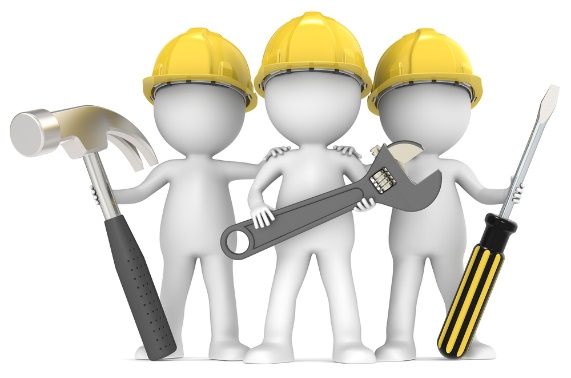  CORRECT THE ACTIVITYOur rules:Subject + have/has + verb in past participleSubject + have/has + not + verb in past participleHave/Has + subject + verb in past participle + ?Have vs. has: I have, you have, she/he/it has, we have, they have(I, break, window) I have broken the window.(You, fix, TV) You have fixed that TV.  	(The internet, stop working) The internet has stopped working.(The shower, start leaking) The shower has started leaking.(I, not, drain, bathtub) I have not drained the bathtub.(We, not, change, batteries) We have not changed the batteries.(You, not, clog, toilet) You haven’t clogged the toilet.(He, drain, sink?) Has he drained the sink?(The alarm, start beeping?) Has the alarm started beeping?(You, break, fridge?) Have you broken the fridge?DID vs. WAS vs. WH-We use “was” for questions with the “to be” verb. We use “did” for other verbs unless it’s a WH- question.For example:	“Were you at the store?” – “I was at the store.”	“Did you go to the store?” – “I went to the store.”	“Where were you?” – “I was at the store.”	“Where did you go?” – “I went to the store.”Practice:What did you eat?	- I ate chips.	What did you do last night? Where did you go?Were you hungry?	- Yes, I was.	Were you tired?Did you eat?		- Yes.		Did you sleep well? Did you work last night?	Warm-up: SIPs on making requests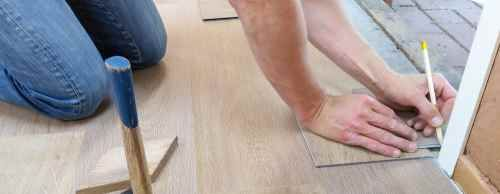 LISTENINGWhat are some common repairs people do in their apartments or houses? What can go wrong with the carpet, windows, appliances, toilet, or sink?Sink/toilet: clogged, not draining, backed upAppliances: not working, short circuitingWindow: brokenCarpet: wet, dirty, ripped, smelly/stinky, moldy, stained3 Missing windowpane, 1 stained carpet, 5 tile needs replacing, 4 central heating went out, 2 leaking faucet1 2  3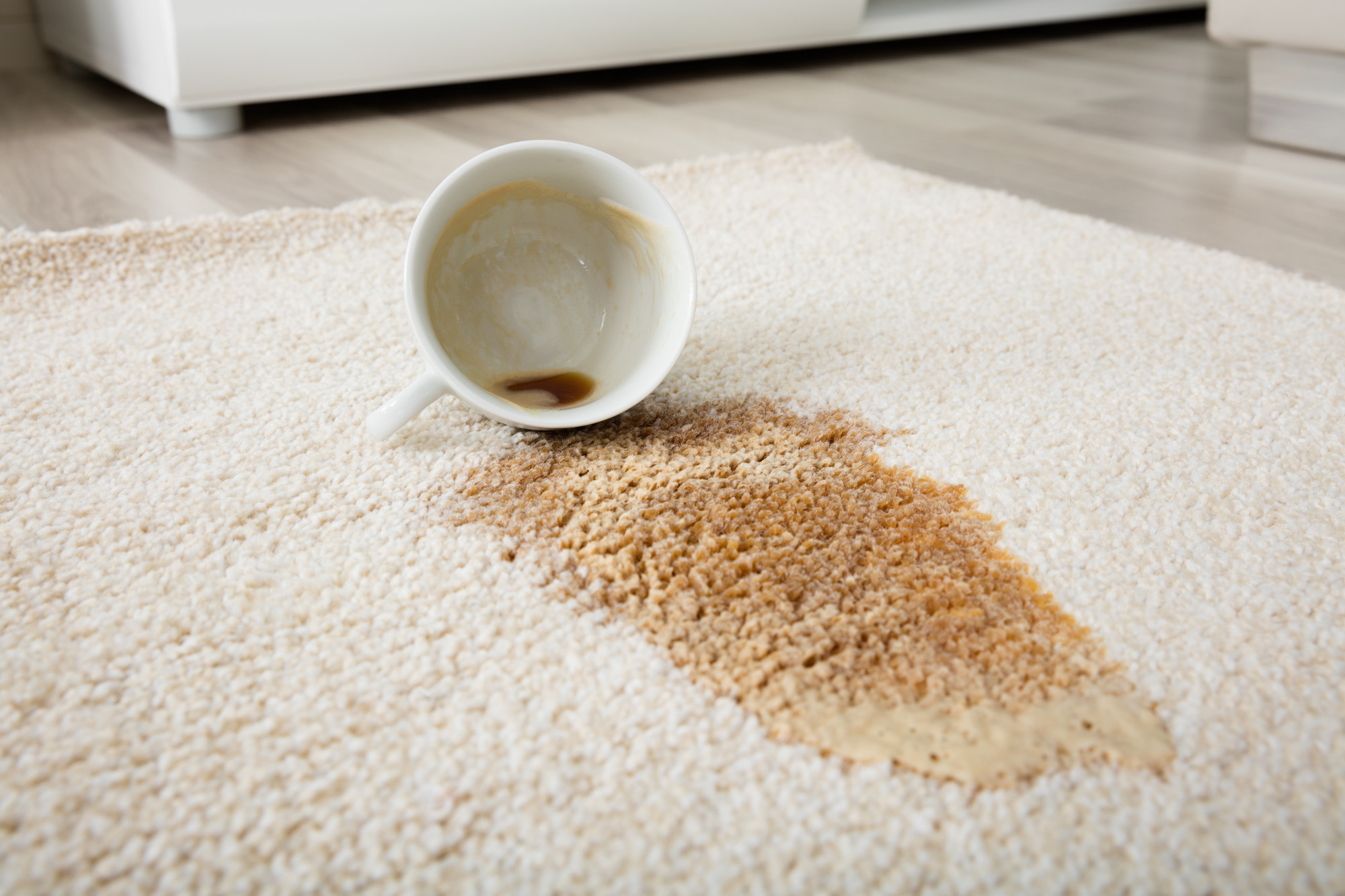 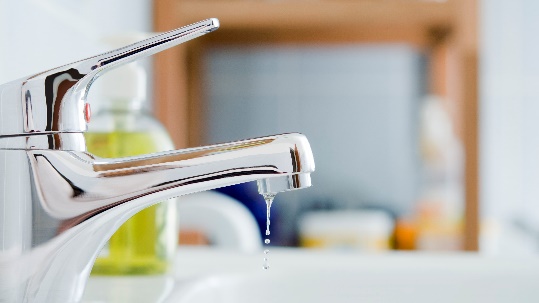 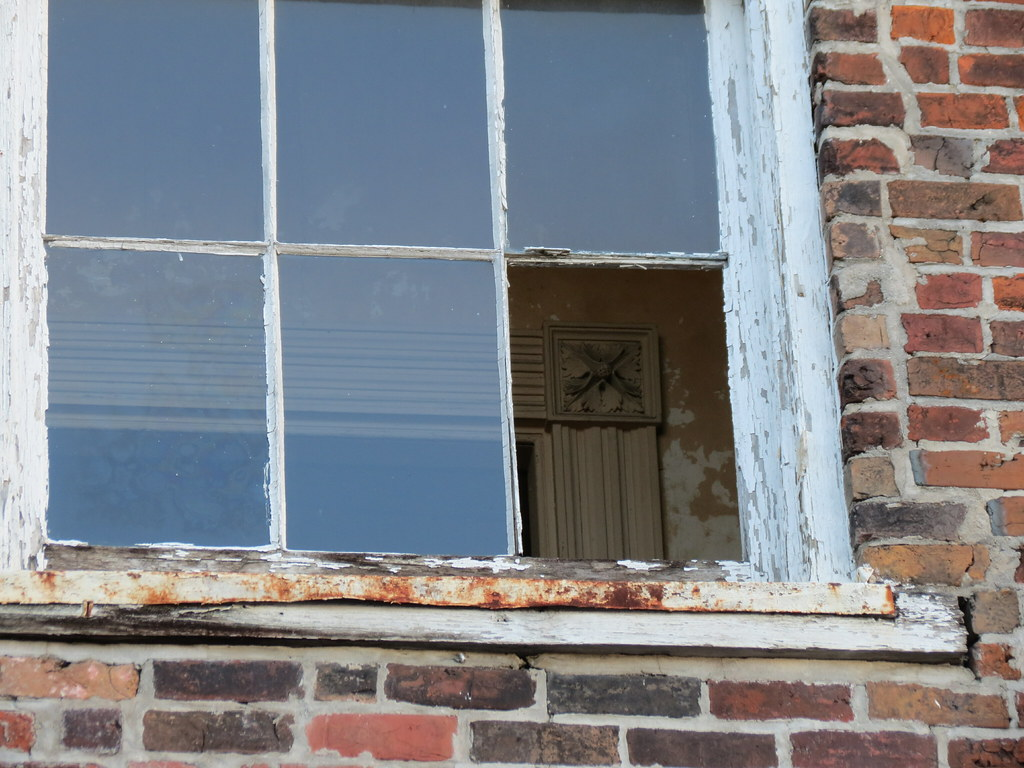 4 5 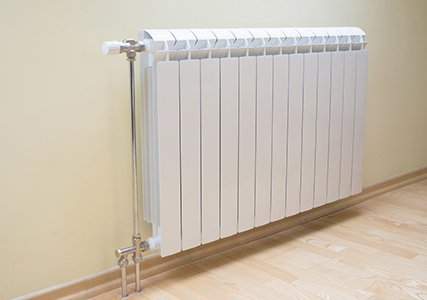 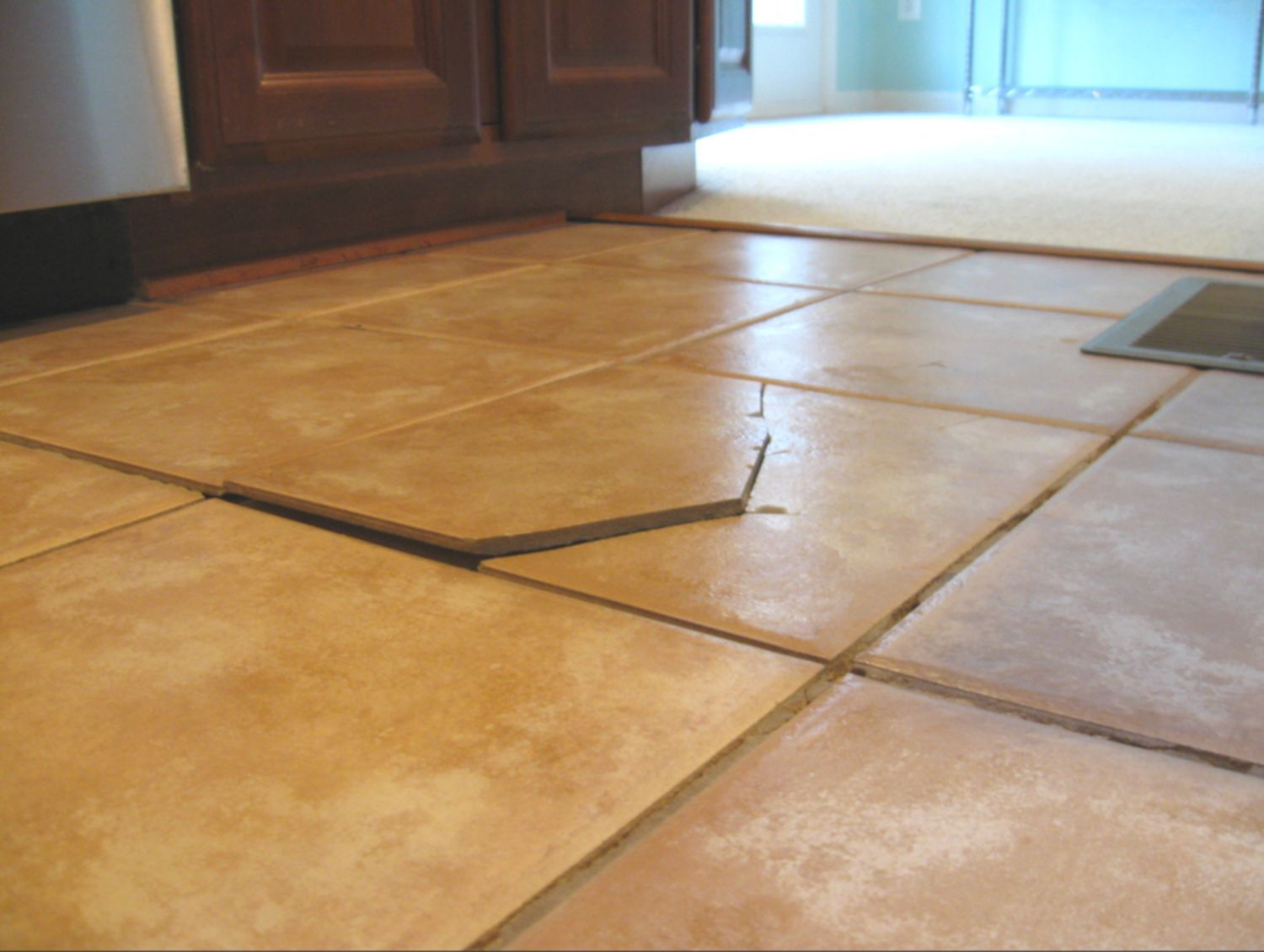 FIND THE AUDIO HERE: https://www.esl-lab.com/difficult/home-repairs/1st listening: Listen for the main ideas.What does Dave want? Dave wants a roommate. What does Randall think of the apartment? He thinks it was a mess. He’s shocked.Does Randall want to rent the room? Why or why not? No, because the house needs so many repairs!2nd listening:Listen for the specific problems. Check the problems the apartment has.Stained carpet (yes)Very old appliances (no) “latest/newest appliances”Broken refrigerator door (yes)Light is broken (no) “x”Shower tile needs replaced (yes)Window needs fixing (yes) Central heating doesn’t work (yes)Washing machine leaks (no) “x”3rd listening:Listen for the overall story. Choose the correct answer.Dave needs a roommate to pay for rent because:He lost his job.He’s working less hours to go back to school.What is wrong with the living room carpet?It’s stained.	It’s torn/ripped.It’s old.How did Dave fix the refrigerator door?He pushed a box against it to keep it shut.He called the repairman.What is wrong with the bathroom?The windowpane is missing.The tile needs replacing.The sink is clogged.What does Randall decide at the end?He will help Dave fix the house.He will move in.He will look for another place to live.Homework: Complete the Dave’s Maintenance Request assignment. 